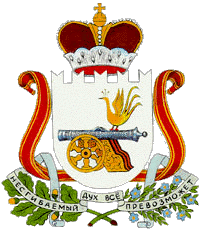 АДМИНИСТРАЦИЯ  МУНИЦИПАЛЬНОГО   ОБРАЗОВАНИЯ«ХИСЛАВИЧСКИЙ   РАЙОН» СМОЛЕНСКОЙ  ОБЛАСТИП О С Т А Н О В Л Е Н И Еот 04 октября 2018 г. № 558О внесении изменений в состав Административной комиссии муниципального образования «Хиславичский район» Смоленской областиВнести в состав Административной комиссии муниципального образования «Хиславичский район» Смоленской области, утвержденной постановлением Главы муниципального образования «Хиславичский район» Смоленской области от 13 июля 2018 года № 452 следующие изменения:вывести из состава Латышева Сергея Евгеньевича – начальника пункта полиции по Хиславичскому району МО МВД России «Починковский».И.п.Главы муниципального образования «Хиславичский район»Смоленской области                                                  Ю.В. ЕпифановОтп. 1 экз. – в делоИсп. О.В. Азарова«_____» ____________ 2018 г.